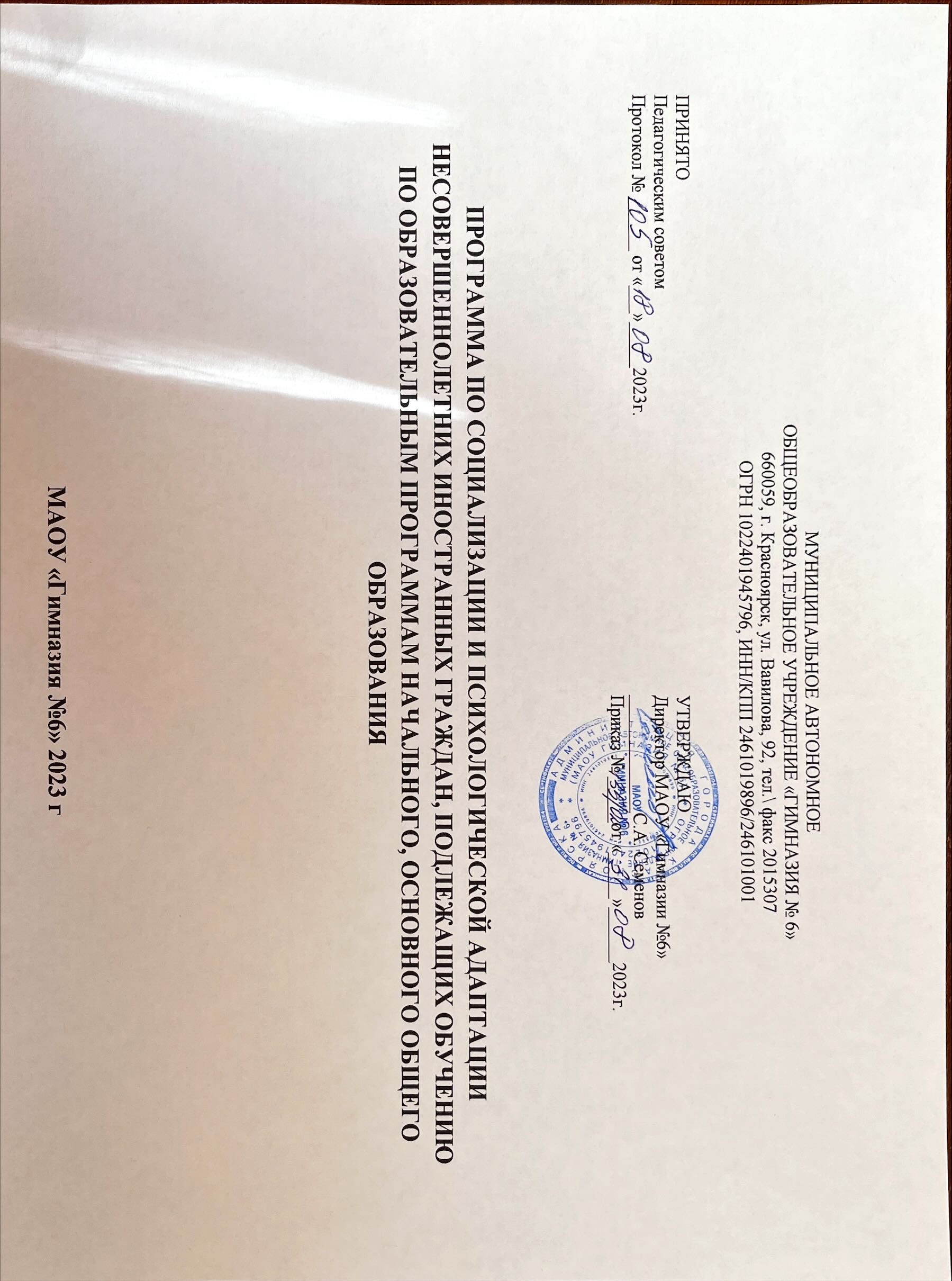 ПОЯСНИТЕЛЬНАЯ ЗАПИСКАСегодня наша страна, как и многие мировые державы, переживает крупномасштабные миграции населения. Резкое изменение привычных условий жизни, вызванное переездом семьи в другую страну или регион с иными культурными традициями, языком, приводит к размыванию типичных форм культурной самоидентификации людей, серьезному дискомфорту, который переживают даже взрослые, не говоря уже о дезориентации детей всех возрастов. В этой связи все более актуальной для педагогики становятся проблема социальной адаптации ребенка к новым условиям жизни, к изменившемуся социуму. Очевидно, что особое внимание следует уделять решению вопросов психолого-педагогической адаптации как взрослых, так и детей. Адаптация, трудности социального характера (плохое материальное положение семьи, отсутствие комфортного жилья, перемена места жительства и др.) требуют в первую очередь разработки комплекса психолого-педагогических мер, обеспечивающих оптимальное социальное развитие детей из семей иностранных граждан, их адаптацию к новой социальной среде, создание условий, способствующих предотвращению, устранению и смягчению личных и общественных конфликтов, а также развитие способностей к коммуникативности, самостоятельности и терпимости в условиях диалога и взаимопонимания. Усиливающаяся миграция привела к появлению большого количества детей беженцев, мигрантов, переселенцев, испытывающих материальные, социальные и образовательные трудности в адаптации к новым социальным условиям, иной языковой среде и культуре. Большинство детей мигрантов переживают опыт продолжительной разлуки с родственниками. Несмотря на это, количество мигрирующих людей растет год от года. Здесь особенно важна роль педагогов – стиль общения и манеры преподавания; основы, на которых строятся взаимоотношения с детьми и их родителями; взаимодействие культурных идентичностейпреподавателя и учащихся; способности создать толерантный климат в учебном заведении. Каждый педагог должен осознавать, что все обучающиеся – уникальный субъект, который испытывает влияние многих культур, и педагогу следует быть очень чувствительным к особенностям культурных характеристик детей из семей мигрантов. Необходимо анализировать каждую отдельную ситуацию, выявлять причины «необычного» поведения учащегося, исходя из его культурного контекста. Данная программа разработана для несовершеннолетних иностранных граждан обучающихся в российской общеобразовательной школе. Этническая неоднородность контингента обучающихся накладывает отпечаток как на взаимоотношения детей и подростков между собой, так и на взаимоотношения с педагогами. Некоторые из детей при поступлении в школу имеют языковой барьер, так как в семьях разговаривают на родном (не русском) языке.Особенность данной Программы заключается в комплексном и дифференцированном подходе к поставленной проблеме, что позволяет не только адаптировать детей-мигрантов к социуму в поликультурной среде, но и развивать склонности, способности и интересы. В основе структуры предлагаемой нами Программы лежит трехуровневая модель адаптации детей иностранных граждан к новым для них социокультурным условиям.Учебная адаптация. Социально-психологическая адаптация. Культурная адаптация Согласно данной модели, ключевыми направлениями этого процесса являются:Включение обучающихся в учебно-воспитательную деятельность класса и школы.Овладение особенностями межличностного взаимодействия со сверстниками, с педагогами.Вовлечение в местную подростковую и молодежную культуру.Развитие творческих способностей через ознакомление с культурным многообразием социальной среды.Программа предусматривает помощь в социальной адаптации несовершеннолетних иностранных граждан и педагогическую поддержку родителей (законных представителей) несовершеннолетних иностранных граждан, организацию мероприятий способствующих формированию позитивных жизненных целей, формированию представления о жителях, что позволит способствовать решению проблемы социализации и интеграции в общество данной категории людей. Программа затрагивает деятельность всех субъектов образовательного процесса; опирается на такие принципы, как: признание и уважение общечеловеческих ценностей;развитие национально-культурной идентичности;обеспечение в учебном процессе и в процессе социальной адаптации культурной и языковой подготовки в поликультурной социально-образовательной среде;поддержка индивидуальности детей	иностранных граждан в условиях ненасильственного гуманистического развития; гуманистический, личностно-ориентированный и развивающий подходы.Программа является основополагающим документом, разработанным в соответствии с основными нормативными документами, регламентирующими деятельность образовательного учреждения.Программа разработана на основе следующих документов:Конвенция ООН о правах ребёнка.Конституция Российской Федерации.Семейного Кодекса Российской Федерации.Федеральный закон Российской Федерации от 29.12.2012 N 273-ФЗ «Об образовании в Российской Федерации».Федеральный Закон Российской Федерации от 24.06.1999 № 120-ФЗ «Об основах системы профилактики безнадзорности и правонарушений несовершеннолетних».Федеральный закон Российской Федерации 29.12.2010 №436-ФЗ «О защите детей от информации, причиняющей вред их здоровью и развитию».Федеральный закон Российской Федерации от 18.06.2006 №109-ФЗ «О миграционном учете иностранных граждан и лиц без гражданства».9. Устав образовательного учреждения МАОУ «Гимназии №6»Цель программы: • создание условий, содействующих социальной адаптации детей к системе образования и в целом к жизни.Задачи:- Освоение детьми-мигрантами образовательных программ.   - Формирование культурной компетентности обучающихся.- Воспитание	коммуникативной	культуры	несовершеннолетних	иностранных	граждан,	умения	общаться	с представителями разных культур.- Воспитание толерантного сознания учащихся школы.- Активное включение родителей детей мигрантов в процесс адаптации.Основные направления реализации Программы- Организационные мероприятия по реализации программы-  Методическая работа с кадрами- Работа с обучающимися и их родителями- Развитие межведомственного взаимодействияПрактическая значимость программы и ожидаемые результатыПрограмма по социализации (адаптации) несовершеннолетних иностранных граждан нацелена на оказание специальной помощи обучающимся, направленной на раскрытие внутреннего потенциала личности, активизацию его собственных ресурсов и успешной адаптации в социуме. При этом могут быть успешно решены следующие группы проблем в развитии ребенка: -выбор образовательного маршрута (образовательное и личностное самоопределение);преодоление затруднений в учебе;-адаптация несовершеннолетних иностранных граждан к жизни в школьном социуме;-личностные проблемы развития;сохранение жизни и здоровья;расширение пространства досуга.В процессе развития программы предусматривается ее доработка и корректировка с учетом пожеланий родителей и педагогов.Предполагается, что в результате реализации Программы к 2026 году будут достигнуты следующие результаты: -  Уменьшение проявлений отклонений в поведении и обучении; -  Повышение уровня удовлетворённости педагогов и родителей взаимоотношениями с детьми;      -  Сформированность	навыков	эффективного,	бесконфликтного общения;      - Снижение количества конфликтных ситуаций.Результаты отслеживаются методами анкетирования, опроса, наблюдения, а также в ходе индивидуальных бесед с детьми мигрантами, индивидуальных консультаций для педагогов и родителей.Этапы и механизмы реализации программыКомплексная программа по социализации (адаптации) несовершеннолетних иностранных граждан включает в себя три этапа:Подготовительный этап (формирование банка данных образовательного учреждения, определение форм и методов работы).Основной этап (внедрение разработанных форм и методов работы по соответствующим направлениям). Программа социализации несовершеннолетних иностранных граждан включает следующие направления: диагностическое; консультационное; просветительское; коррекционно-развивающее; профилактическое.Заключительный этап (завершение мероприятий по реализации программы, мониторинг, анализ полученных результатов).Формы и методы работы:Анкетирование, социальный опрос;Индивидуальные консультации (для педагогов, обучающихся и родителей); Групповые консультации (для обучающихся и родителей);Групповые занятия для обучающихся; Посещение обучающихся по месту жительства.Каждый этап программы представляет собой завершенный цикл деятельности, сопровождающийся накопленным в банке данных информацией, и заканчивается контролем и анализом полученных результатов.Мероприятия Программы направлены на преодоление затруднений учащихся в учебной деятельности, овладение навыками адаптации к социуму, обеспечение мира и согласия, недопущения жестокости и безразличия среди учащихся, создание условий для развития лидерских качеств личности, и распространение идей духовного единства, дружбы народов, межэтнического согласия и российского патриотизма.Кадровое обеспечение реализации Программы:Администрация образовательного учреждения (осуществление подготовки, повышения квалификации специалистов для работы по правовому и психолого-педагогическому сопровождению процесса правового воспитания школьников).Педагог-психолог:конкретная помощь учащимся в адаптации к новым условиям, но в целом – формирование толерантности к обществу, в которомпроходит	социализация	ребенка	организация	системы занятий с участниками образовательного процесса:по межличностному общению подростков – формирование сплоченности коллектива;по адаптации к новой социокультурной среде для детей-мигрантов (недавно прибывших);по русскому языку как иностранному с элементами психологического тренинга (развитие психических процессов); 4) проведение тренингов по основам межличностного общения в мультикультурном обществе.Логопед:Проведение логопедических занятий по формированию лексико-грамматических категорий.Работа над грамматическим строем речи и расширением словарного запаса (активного и пассивного).Проведение развивающих игр, направленных на понимание русских слов для данного возраста. Развитие высших психических функций и мелкой моторики.Консультации родителей по вопросам формирования у ребенка правильной русской речи.Классный руководитель: профилактическая работа с семьями детей, организация работы по адаптации детей в ученическом коллективе, вовлечение в социокультурное пространство школы,проведение мероприятий по патриотическому воспитанию учащихся.ПЛАН И СТРУКТУРА ПСИХОЛОГО-ПЕДАГОГИЧЕСКОГО СОПРОВОЖДЕНИЯ НЕСОВЕРШЕННОЛЕТНИХИНОСТРАННЫХ ГРАЖДАНПлан и структура педагогической поддержки детей-мигрантов направлена на взаимодействие всех специалистов образовательного учреждения и осуществляется на основе следующих мероприятий:Ожидаемые результатыСоздание в школе единой целостной системы воспитания детей и подростков. Формирование у подрастающего поколения чувства сопричастности к истории, культуре, традициям родного края, ответственности за его будущее развитие, гуманистических норм общения, здорового образа жизни, позитивных жизненных установок и ценностных ориентаций. Повышение приемов воспитательного воздействия на подрастающее поколение за счет использования принципов педагогики, инновационных воспитательных методик и технологий, личностного и дифференцированного подходов в решении воспитательных задач. Социальная адаптация и социализация, профессиональное самоопределение несовершеннолетних иностранных граждан. Укрепление воспитательного потенциала семьи. Формирование активной жизненной позиции, социальной ответственности, профессиональной направленности.НаправлениеФорма работыОтветственный1. Определение уровняподготовки для обучения в классеДиагностика уровня обученияКлассный руководитель, учителя-предметники, заместитель директора по УР2. Изучение медицинской карты ребенка- мигрантаДиагностика уровня здоровья ребенка мигрантаМедицинский работник (ФАП )3.	Изучение	уровня	развития	устной	и письменной речи ребенкаДиагностика устной и письменной речи ребенка-мигрантаУчитель- предметник, логопед4. Предварительная оценка психического здоровья ребенкаДиагностика психического здоровья, оценка наличия уровня стресса, «утраты»Педагог-психолог5. Социальная карта ребенка-мигрантаДиагностика социальной характеристики семьи, обследование жилищно-бытовых условийКлассный руководительОбразовательная деятельностьОбразовательная деятельностьОбразовательная деятельность1. Помощь в обучении несовершеннолетниминостранным гражданам в процессе адаптации и социализацииМетодическое объединениеРуководители МО ОУ2. Одаренные детиУчастие несовершеннолетних иностранныхграждан в разработке учебных проектов, участие в конкурсахКуратор по учебно-воспитательной работе, учителя-предметники3.	Дифференциация	в	обучении несовершеннолетних иностранных гражданДополнительные занятия по поддержкенесовершеннолетних иностранных граждан в области предметной подготовкиЗаместитель директора по УР,учителяпредметники, классные руководители, родители (законные представители)Воспитательная деятельностьВоспитательная деятельностьВоспитательная деятельность1. Неделя дружбы «Единство в нас»Посещение этнопарка «Дружба народов»Неделя толерантности в ОУКуратор по воспитательной работе педагог- психолог, классные руководители, учителяпредметники2. «Я за здоровый образ жизни!»Конкурс рисунковКлассные руководители3. Школа – территория здоровья и спортаПриобщение несовершеннолетнихиностранных граждан к участию в спортивных секциях, спортивных соревнованияхУчитель физкультуры4. Школа – территория культуры и нравственностиПриобщение несовершеннолетних иностранных граждан к участию в кружках эстетическогоразвития и воспитанияРуководители кружков5. Школа – территория возможностей Игра«Дорогами толерантности»Участие несовершеннолетних иностранныхграждан в воспитательных мероприятиях ОУ, в олимпиадах по предметамКуратор по воспитательной работе, классные руководители, учителя- предметники6. Я и моя семья,Участие несовершеннолетних иностранных граждан в совместных мероприятиях сродителями, спортивные праздники, конкурсы ит.д.Куратор по воспитательной работе, классные руководители7. Мероприятия, приуроченные ко Дню народного единстваУчастие несовершеннолетних иностранных граждан в воспитательных мероприятиях ОУКуратор по воспитательной работе, классные руководители8. Проведение Дня родного языкаУчастие несовершеннолетних иностранных граждан в воспитательных мероприятиях ОУКуратор по воспитательной работе, классные руководителиПрофилактическая деятельностьПрофилактическая деятельностьПрофилактическая деятельность1. Познай своё «Я»Групповые занятия по адаптации и социализации несовершеннолетнихиностранных граждан в среду классногоколлективаПедагог-психолог2. Взаимодействие с другими людьмиГрупповые занятия по развитию коммуникативных навыковнесовершеннолетних иностранных гражданПедагог-психолог3. Моя будущая профессияГрупповые и индивидуальные занятия попрофессиональному	самоопределению несовершеннолетних иностранных гражданПедагог-психолог4. Мы вместеГрупповые занятия по первичной профилактике суицидального поведения и профилактике употребления ПАВ несовершеннолетнихиностранных гражданПедагог-психолог5. Основы безопасности и жизнедеятельностиРодительско-педагогический патрульПедагог-психолог, классные руководители, родители (законные представители)6. Мои права и обязанностиСовет профилактикиПедагог-психолог, классные руководители, родители (законные представители)7. Определение образовательного маршрута несовершеннолетних иностранных гражданППк ОУПедагог-психолог, учитель-логопед,классные руководители, родители (законные представители)Консультативная деятельностьКонсультативная деятельностьКонсультативная деятельность1. Родитель XXI века. Какой он?Родительский клуб – групповое консультированиеПедагог-психолог, учитель-логопед2. Консультационный пунктКонсультирование несовершеннолетнихиностранных граждан, их родителей (законных представителей), педагогов ОУ повзаимодействию с детьмиПедагог-психолог, учитель-логопед, классные руководители, учителя предметники3. Наша дружная семьяИндивидуальное консультированиенесовершеннолетних иностранных граждан, родителей (законных представителей)Педагог-психолог4. Педагогическая поддержка детей из семей несовершеннолетних иностранных граждан одно из условий успешной адаптации иобучения в школеГрупповое	и	индивидуальное консультирование педагогов в рамках семинаров, семинаров-практикумовПедагог-психолог5.	Психолого-	педагогическая	поддержка несовершеннолетних иностранных гражданИндивидуальное консультированиенесовершеннолетних иностранных граждан по вопросам детско-родительских отношений, взаимоотношений с одноклассниками,учителямиПедагог-психолог, классные руководителиКоррекционно-развивающая деятельностьКоррекционно-развивающая деятельностьКоррекционно-развивающая деятельность1. Я и мои эмоцииГрупповые и индивидуальные занятия снесовершеннолетних иностранных граждан по коррекции и развитию эмоциональной сферыПедагог-психолог2. Говорю правильно, пишу красивоИндивидуальные занятия снесовершеннолетних иностранных граждан по коррекции устной и письменной речи,коррекции звукопроизношенияУчитель-логопед, учитель- предметник3. Ритмика и правописаниеЗанятия по логоритмикеУчитель-логопед, педагог-психолог, классные руководители,	родители	(законныепредставители)4. Не дружи со своей обидойГрупповые и индивидуальные занятия по обучению взаимодействия в конфликтеПедагог-психолог, классные руководители5. Педагогическая успешность ребенкаСеминары, семинары-практикумы, тренинги для педагогов ОУПедагог-психолог, классные руководители